SMALL ORGANISATION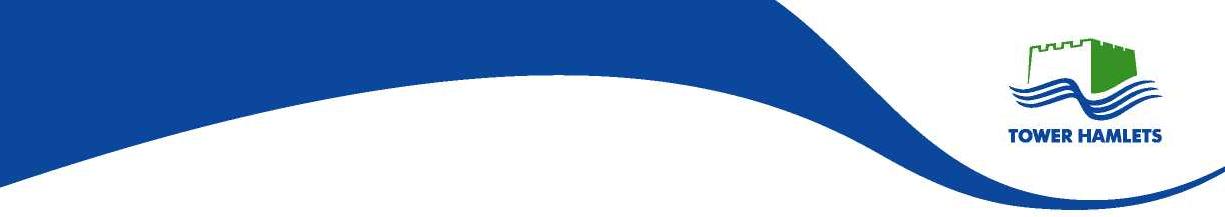 GDPR COMPLIANCE QUESTIONNAIREThe General Data Protection Regulation (GDPR) came into force on 25th May 2018. The GDPR applies to Controllers (who say how and why personal data is processed) and Processors (who act on the Controller’s behalf). GDPR applies to any public or private organisation accessing personal data. The key purpose of GDPR is to increase and protect the rights of EU data subjects by creating clear channels of accountability over data processing.Further information on GDPR can be found on the Information Commissioner’s Office: https://ico.org.uk/for-organisations/business/The questionnaire is intended to assess whether the bidder(s): (a) meet the requirements of the GDPR and (b) ensure the protection of the rights of the data subject.The questionnaire assessment will be carried out through a mixture of pass/fail and scored questions. Scored questions will follow the scoring methodology set out in the tender documents. Bidders that fail any of the pass/fail questions or do not score a minimum of 3 points in any given question may be excluded from the process and their bid might not be further considered.Bidders should note that:Suppliers will be expected to manage their own costs in relation to compliance with GDPR;Under the GDPR Processors now face direct legal obligations and they can be fined by the Information Commissioner’s office (ICO);The contract documents to be entered into by the successful supplier(s) will include specific obligations in relation to GDPR;GDPR COMPLIANCE QUESTIONNAIRE Item No#ITT QUESTIONSContractor answersScoringDATA PROTECTION1Policies and Records Policies and Records Policies and Records aPlease provide evidence of policies and procedures you have in place to inform staff of their responsibilities and set out the company’s standards in:Data Protection 
Security Incident Handling; 
Information Security
Records Management 
Subject Access Requests
Data Disposal
Data Backup
Business Continuity and Disaster recovery Privacy Impact AssessmentAssessment Guidance:Policies should cover:Data Protection clearly set out how is data kept safe, what are the limits to access data, roles and responsibilities, guidance for handling data
Information Securitybuilding security, access to ICT systems, ICT security,
Records Management what records are kept, who can access, how to record, safe data transfer
Subject Access Request Procedure staff and user awareness, process, roles and responsibilities defined, -may need to liaise with Council
Data Disposal procedure/policy retention period, safe disposal e.g. shred or secure waste bins, electronic record, end of contract process
Data Backup /Business Continuity and Disaster recovery plan/policy ICT back up and how service will operate if ICT fails / needs recovery or lack of access to buildingAttachments Scored: [1] [2] [3] [4] [5]bDo you assess data / privacy risks? How?Assessment Guidance:Use of privacy impact assessment for new data processing / willing to use template for this contract[Yes] or [No]Attachment Pass/failcIs there a central record of data processing activities? Assessment Guidance:The record should set out data processed, purpose, condition for processing, responsible person, any ICT system, retention period If more than one, one entry for each processNB if this contract delivers a new process for supplier, they will need to show example Should be reviewed once a year (minimum)[Yes] or [No]TypePass/failScored: [1] [2] [3] [4] [5] dWhat are your policies and procedures for dealing with security incidents / data breaches?  [Mandatory] Assessment Guidance:Clear process, who to report to, who will investigate, evaluation of the incident and resolution,e.g. lost file, computer virus,TypeScored: [1] [2] [3] [4] [5]STAFF TRAINING & AWARENESS2Please provide evidence of staff training on Data Protection and Information Security [and, where relevant, the requirements of the data processing agreement]Please provide evidence of staff training on Data Protection and Information Security [and, where relevant, the requirements of the data processing agreement]Please provide evidence of staff training on Data Protection and Information Security [and, where relevant, the requirements of the data processing agreement]aDoes everyone in your organisation receive training and awareness briefings on data protection and information security?  MandatoryThe Board [Mandatory], Senior management [Mandatory], Security/IT team [Mandatory],  All other staff [Mandatory], Please describe the nature of the training given, when it is given and who is responsible for carrying out trainingSmall businesses may train all staff together[Yes] or [No]Type DetailsScored: [1] [2] [3] [4] [5] ORGANISATIONAL AND TECHNICAL MEASURES3Measures to protect Personal Data against accidental or unlawful destruction, loss, alteration, unauthorised disclosure or access to Personal DataMeasures to protect Personal Data against accidental or unlawful destruction, loss, alteration, unauthorised disclosure or access to Personal DataMeasures to protect Personal Data against accidental or unlawful destruction, loss, alteration, unauthorised disclosure or access to Personal DataaPlease provide evidence that you have a level of ICT security appropriate to the risk, taking into account the harm which might result from accidental or unlawful destruction, loss, alteration, unauthorised disclosure of, or access to Personal Data transmitted, stored or otherwise processed in light of systems required, e.g.Small contracts / limited personal dataAccreditation (E.g. Cyber Essentials) [Desirable] if not, it is mandatory to demonstrate compliance with (National Cyber Security Centre) NCSC 10 steps to Cyber Security: https://www.ncsc.gov.uk/collection/10-steps-to-cyber-security Large contracts / large amounts personal and special category data Verified Accreditation (e.g. Cyber Security PLUS) [Desirable] if not, it is mandatory to demonstrate compliance with (National Cyber Security Centre) NCSC 10 steps to Cyber Security:If data in held in a hosted solution, demonstrate their compliance with the National Cyber Security Centre (NCSC) 14 Principles for Cloud Security https://www.ncsc.gov.uk/collection/cloud-security?curPage=/collection/cloud-security/implementing-the-cloud-security-principlesAssessment Guidance:ICT security controls are in place to prevent accidental or unlawful destruction, loss, alteration, unauthorised disclosure or access.[Yes] or [No][Yes] or [No]TypePass/Fail and bConfirmation of where electronic data held (in house or off-site)[onsite] or [offsite]Information onlyCDo you regularly back-up data? (Mandatory)Assessment Guidance:Systems back up/ business continuity appropriate to type of data.Paper records Cloud storage[Yes] or [No]TypePass/fail and Score: [1] [2] [3] [4] [5]DATA TRANSFERS4Assurance that transfers storage and processing of Personal Data is only within the European Economic Area or with an Adequacy DecisionAssurance that transfers storage and processing of Personal Data is only within the European Economic Area or with an Adequacy DecisionAssurance that transfers storage and processing of Personal Data is only within the European Economic Area or with an Adequacy DecisionaDo you transfer personal data? If so explain how data is transferred? Please confirm that all data processing occurs within the EEAAssessment Guidance:e.g. Encrypted email, Tracked post for special category dataSystems hosted in EEA or Accredited AreasE.g. where are your tools such as Survey Monkey / Mail Chimp and Google Analytics hosted[Yes] or [No][NA]TypePass/fail (if applicable) and Scored: [1] [2] [3] [4] [5] MONITORING MECHANISMS5You should have plans to conduct audits of the information or processes relating to your compliance with obligations under the GDPR. aCompliance with the General Data Protection Regulation is assessed annually at minimum. (Mandatory requirement) For example,Information Security auditsRecords Management audit Business Continuity and Disaster recovery plan testedProvide review plansAssessment Guidance:Plan in place[Yes] or [No} AttachmentPass/Fail and Scored: [1] [2] [3] [4] [5]SUB-CONTRACTORS6You should be checking on your sub-contractor’s compliance with GDPRaAre any of your processing activities carried out by third parties (sub-processors)? [Yes] or [No}Information onlybIf yes, please set out how you will monitor and ensure their compliance with GDPR. Also how you will facilitate the Council accessing this monitoring data, including direct contact with the sub-contractor if required. Provide a plan to monitor compliance in subcontractorsAre written agreements in place covering these arrangements with sub processors?Assessment Guidance:[Minimum monitoring should be once a year] [Plan in place]TypeScored: [1] [2] [3] [4] [5]